					     	             Nowy Sącz, dnia 5 czerwca 2023 r.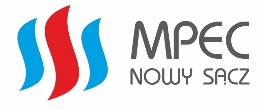 Sprawa: ZP.60.DWC.7.2023Dotyczy: postępowania o udzielenie zamówienia sektorowego nie podlegającego pod ustawę Prawo zamówień publicznych na podstawie art. 2 ust. 1 pkt 2 w związku z art. 5 ust. 4 pkt 3 ustawy p.z.p. prowadzonego w trybie przetargu nieograniczonego.Ogłoszenie o przetargu nieograniczonymMiejskie Przedsiębiorstwo Energetyki Cieplnej Sp. z o.o. w Nowym Sączuul. Wiśniowieckiego 56 ogłasza przetarg nieograniczony na:„Dostawę części zamiennych do rusztu Rtsnc 1,8/4,5 ”Przedmiotem zamówienia jest dostawa (sprzedaż i dostarczenie) części zamiennych do rusztu Rtsnc 1,8/4,5, do magazynu Zamawiającego w Nowym Sączu przy ul. Wiśniowieckiego 56.Termin składania ofert upływa w dniu 13 czerwca 2023 r. o godz. 11.00.Otwarcie (odczytanie) ofert nastąpi w siedzibie Zamawiającego w dniu 13 czerwca 2023 r.  o godz. 11.30.Termin realizacji zamówienia  - do 28 lipca 2023 r.Ofertę, sporządzoną na załączniku nr 1 do ogłoszenia, podpisaną przez uprawnionych przedstawicieli Wykonawcy, wraz z załącznikami, należy przesłać w formie skanu drogą elektroniczną do Zamawiającego na adres: sekretariat@mpecns.plNależy dołączyć adnotację: „Oferta na dostawę części części zamiennych do rusztu RTsnc 1,8/4,5. Nie otwierać przed 13 czerwca 2023 r., godzina 11:30”.Ogłoszenie i załączniki:- SIWZ- zał. nr 1 do ogłoszenia - formularz „OFERTA”,- zał. nr 1 do umowy – zestawienie materiałów,- zał. nr 3  - wzór umowy,- Informacja RODO,- Protokół odbioru